СВОДНЫЙ Протоколпроведения легкоатлетической эстафеты, посвящённой Дню учителя в рамках Недели здоровья.06.10.2021 год                      г. ЛугаГлавный судья соревнований                                 Н.А.Беленкова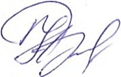          Судья 1 кат.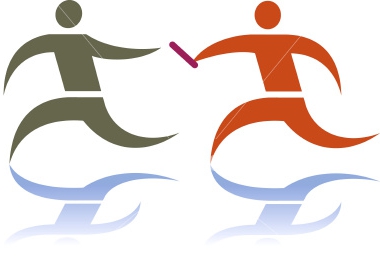 местоКомандаРезультатЗамечания на этапах Городские школы Городские школы Городские школы Городские школы1СОШ №34,03,69Замечаний нет2СОШ №64,08,75Замечаний нет3СОШ №44,14,13Замечаний нет4СОШ №24,22,25Замечаний нет5СОШ №54,24,82Замечаний нетРайонные школыРайонные школыРайонные школыРайонные школы1Санаторная школа 4,22,14Замечаний нет2Оредежская СОШ4,25,69Замечаний нет3Мшинская СОШ4,35,05Замечаний нет4Серебрянская СОШ5,04,77Замечаний нет5Волошовская СОШ5,24,44Замечаний нет